Name: ______________________________________________________		Date: ________Arc Length & Area of Sector NotesFind the Arc Length & Area of Sector of the shaded region: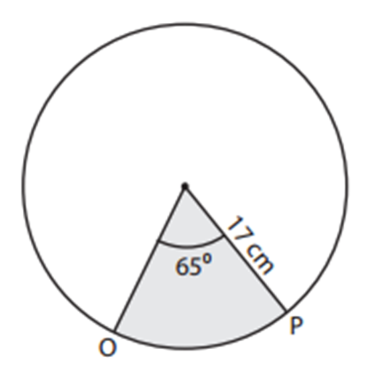 Find the Arc Length & Area of Sector of the shaded region: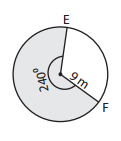 Find the Arc Length & Area of Sector of the non-shaded region: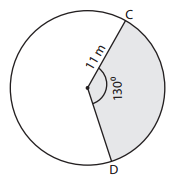  Find the Area of Sector AOB: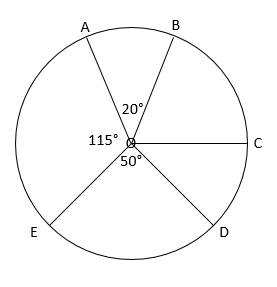 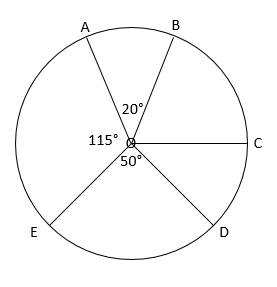  Find the arc length of         Exit Ticket: 